Самоподготовка на период межсезонья 2013 г.р.Понедельник (быстрота)Самоподготовка на период межсезонья 2013 г.р.Вторник (общая сила)Самоподготовка на период межсезонья 2013 г.р.Среда (выносливость)Самоподготовка на период межсезонья 2013 г.р.Четверг (координация)Самоподготовка на период межсезонья 2013 г.р.Пятница (гибкость)Самоподготовка на период межсезонья 2013 г.р.Суббота (игровые виды спорта)Самоподготовка на период межсезонья 2013 г.р.Воскресенье (восстановительные мероприятия)Посещение БаниРусская баня характеризуется тем, что её пространство заполняется насыщенным водяным паром, образующим туман, с температурой в пределах 40-45 С (максимум 50 С). Охлаждение осуществляется различными способами: водой, на свежем воздухе, снегом.Римская баня обогревается сухим горячим воздухом. Его температура в теплом помещении (тепидарии) достигает 40-45 С, а в лаконикуме (кальдарии) – 60-70 С. Горячий воздух подводиться к полу или через отверстия в стенах. Охлаждение осуществляется в бассейнах с различной температурой воды.Турецкая баня имеет помещения с температурой воздуха 50 С и 40 С, а влажность воздуха регулируется согреванием воды в котлах. Охлаждение проводят в специальном помещении путём обливания воды с постепенно снижающейся температурой либо во время пребывания в помещении с комнатной температурой.Ирландские бани характеризуются низким насыщением водяным и парами без образования тумана, с температурой в парной около 50-55 С. Охлаждение осуществляется с помощью душа или обливания.Финская баня (сауна) обогревается горячим воздухом с температурой, достигающей 100 С, характеризуется низкой относительной влажностью. Охлаждение производится на воздухе или в воде.СодержаниеМетодические указанияСхематическое описаниеПодготовительная частьБег по пересечённой местности.Разминка15 минут10 минут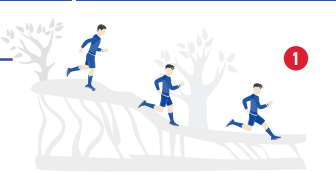 Основная частьПрыжки через скакалку с подтягиванием ног к груди один раз на каждые три обычных прыжка.Прыжки через скакалку с продвижением спиной вперед.Прыжки через скакалку с продвижением по заданной траектории.Прыжки через мяч по заданной траектории.Бег в максимальном темпе, при помощи рук и ног.Все упражнения со скакалкой выполняются быстро по 20—30 с.4-6 повтораВыполнить 6—8 повторений. 15—20 с.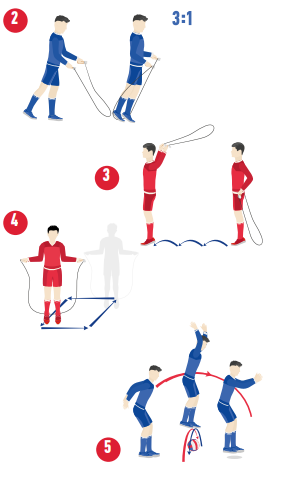 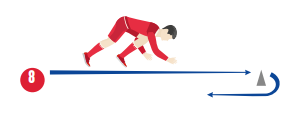 Заключительная частьПодъем таза из положения «лежа на спине» и сгибание ноги. Следить за дыханием.Встать на колени носки врозь. Руки положить на пояс, сесть между пятками, подтянуть руки вверх, наклониться назад, лечь на спину.Лечь на живот, развести ноги, упереться руками в пол перед собой. Прогибаясь отклониться назад.Выполнить медленно, 8—10 повторений на каждую сторону.Выполнить медленно, 10—12 повторений.Выполнить медленно, 10—12 повторений.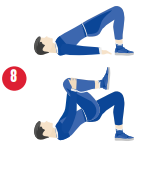 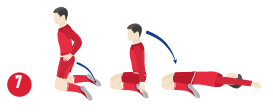 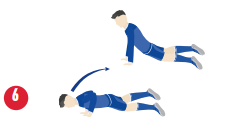 СодержаниеМетодические указанияСхематическое описаниеПодготовительная частьБег по пересечённой местности.Разминка15 минут10 минутОсновная частьПодъем таза из положения «лежа на спине». Следить за дыханием.Выполнить вис на перекладине. Расслабить мышцы.Из положения «лежа на спине», ноги вместе, руки в стороны ладонями вниз, поднимать ноги под углом 90 градусов и опускать их в разные стороны попеременно.Из положения «лежа на спине», ноги вместе, руки в стороны ладонями вниз, поднимать ноги под углом 90° делать круговые движения.Выполнить присед на левую ногу, правую вытянуть вперед, не касаться пола, удерживать такое положение 5—6 с, поменять ноги.Сгибание и разгибание рук из упора на медицинболе.Выполнить медленно, 10—12 повторений, 3-4 подхода.Продолжительность 30—60 с, 3-4 подхода.Выполнить 6—8 повторений в каждую сторону, 3-4 подхода.Выполнить 6—8 повторений по часовой стрелке и против, 3-4 подхода.Выполнить 6—8 повторений в каждую сторону, 3-4 подхода.Выполнить 12—15 повторений, 3-4 подхода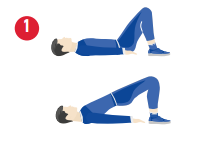 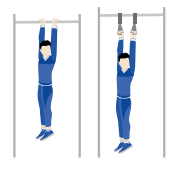 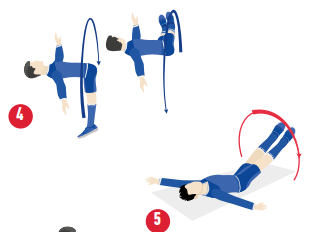 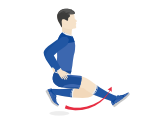 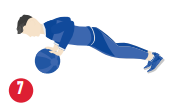 Заключительная частьСогнуть ноги, сесть на голеностоп, медленно прогнутьсяСтоя на коленях, касаться ладонью противоположного голеностопа.Подъем таза из положения «лежа на спине» и сгибание ноги. Следить за дыханием.Выполнить медленно, 10—12 повторений.Выполнить медленно, 6—8 повторений на каждую сторону.Выполнить медленно, 8—10 повторений на каждую сторону.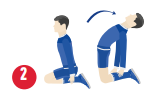 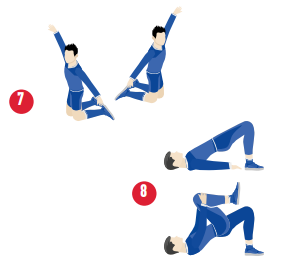 СодержаниеМетодические указанияСхематическое описаниеПодготовительная частьРазминка10 минутОсновная частьБег по пересечённой местности.ИлиЕзда на горном велосипеде по пересеченной местности.ИлиПлавание различными способами.45 минут45 минут30 минут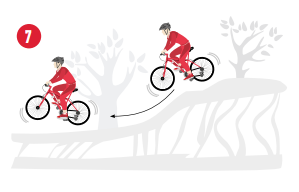 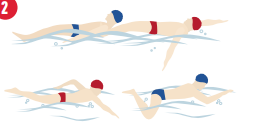 Заключительная частьУпражнения для растяжки мышц поясничного отдела спины.Упражнения для растяжки задней поверхности бедра.Упражнения для растяжки – «Продольный шпагат»Выполняется медленно с постепенным увеличением амплитуды в течение 2–4 минут, после предварительной разминки. Упражнение может выполняться также при помощи партнераВыполняется медленно с постепенным увеличением амплитуды, на каждую ногу 6–8 повторений.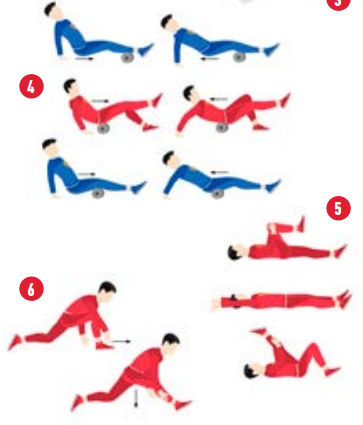 СодержаниеМетодические указанияСхематическое описаниеПодготовительная частьБег по пересечённой местности.Разминка15 минут10 минутОсновная частьПрыжки через скакалку с продвижением спиной вперед.Прыжки через скакалку с продвижением по заданной траектории.Одной рукой держать гимнастическую палку перед собой, уперев один конец в пол, быстро повернуться вокруг своей оси.Прыжки вправо, влево в приседе. Выполнить по 30, 60 секунд по 2 подхода.Прыжки вперед, назад в приседе. Выполнить по 30, 60 секунд по 2 подхода.Прыжки с поворотом корпуса вправо, влево. Выполнить по 30, 60 секунд по 2 подхода.Выполняется быстро по 20—30 с,3-4 повторения.Выполняется быстро по 20—30 с, 3-4 повторения.Выполнить по 6—8 повторений в разные стороны, 3-4 повторения.Сделать 2 подхода по 6—8 повторений. Сделать 2 подхода по 6—8 повторений.Сделать 2 подхода по 6—8 повторений.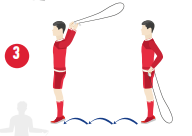 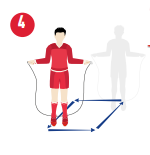 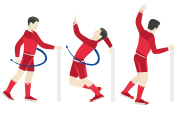 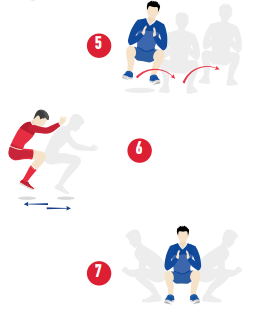 Заключительная частьПодъем таза из положения «лежа на спине» и сгибание ноги. Следить за дыханием.Встать на колени носки врозь. Руки положить на пояс, сесть между пятками, подтянуть руки вверх, наклониться назад, лечь на спину.Лечь на живот, развести ноги, упереться руками в пол перед собой. Прогибаясь отклониться назад.Выполнить медленно, 8—10 повторений на каждую сторону.Выполнить медленно, 10—12 повторений.Выполнить медленно, 10—12 повторений.СодержаниеМетодические указанияСхематическое описаниеПодготовительная частьБег по пересечённой местности.Разминка20 минут10 минутОсновная частьКруговые движения руками правая вперед — левая назад; махи ногами с касанием пальцев высоко поднятой ладони; попеременные пружинящие выпады на каждую ногу в движенииБег с поворотами корпуса на 90°.Прогнуться и коснуться ладонью голеностоп, продолжить движение, выполнять каждые 5—6 шагов.Наклоны вперед с подбрасыванием мяча в движении.Исходное положение ноги вместе. Выпады вперед (правой и левой поочередно), руки в стороны, прогнуться.Правая рука вперед — левая назад; махи ногами с касанием пальцев высоко поднятой ладони; попеременные пружинящие выпады на каждую ногу в движении. Выполнить ритмично, 10—12 повторений.Через каждые 5—6 шагов. Дополнить бегом спиной вперед. Выполнить по 50—60 шагов.Выполнить ритмично, 6—8 повторений на каждую сторону.Выполнить ритмично, 8—10 повторений, 3-4 подхода.Сделать по 8—10 повторений на каждую сторону.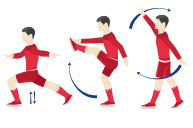 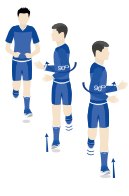 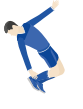 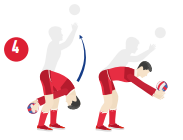 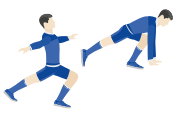 Заключительная частьУпражнения для растяжки мышц поясничного отдела спины.Упражнения для растяжки задней поверхности бедра.Упражнения для растяжки – «Продольный шпагат»Выполняется медленно с постепенным увеличением амплитуды в течение 2–4 минут, после предварительной разминки. Упражнение может выполняться также при помощи партнераВыполняется медленно с постепенным увеличением амплитуды, на каждую ногу 6–8 повторений.СодержаниеМетодические указанияСхематическое описаниеПодготовительная частьБег по пересечённой местности.Разминка15 минут10 минутОсновная частьПодвижные игрыФутболБаскетболВолейболРучной мячФлорболПродолжительность 60-90 минут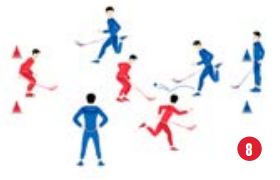 Заключительная частьЗанимающийся садится на пол, руки за спину и упирается. Наклоняется. Руками, взявшись за пальцы ног, поворачивать ступни (попеременно) вправо и влево.Занимающийся встает на колени, носки врозь.Руки на пояс. Медленно садится между пятками, поднимает руки вверх, наклоняется назад, ложится на спину.Лечь на живот, ноги вместе, руки вытянуты вперед, согнуть ноги, прогнуться, достать руками голеностоп.Выполнять медленно по 6–8 повторений на каждую ногу.Сделать10–12 повторений.Выполнять по 6–8 повторений на каждую ногу, постепенно увеличивая амплитуду движения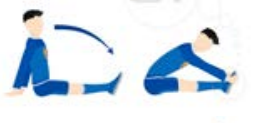 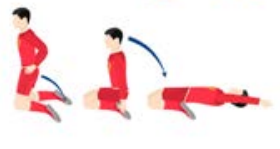 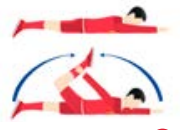 